Day 4 Activity 4 Reading a graphic survey resultThis is a survey conducted in a city.  Work in pairs, answer the following questions based on the survey results.What is this survey about? 
Would this survey be conducted in an American city? Why?
搭乘has appeared several times in this survey result.  Guess what is 搭乘？What other words can be used to replace it?
What other means of transportation can you add to this list?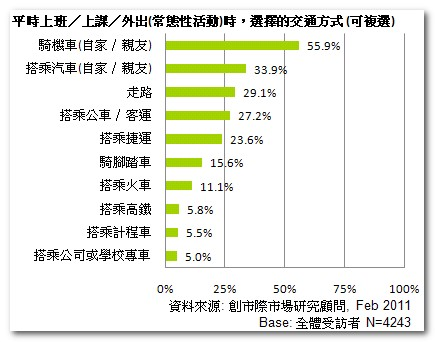 